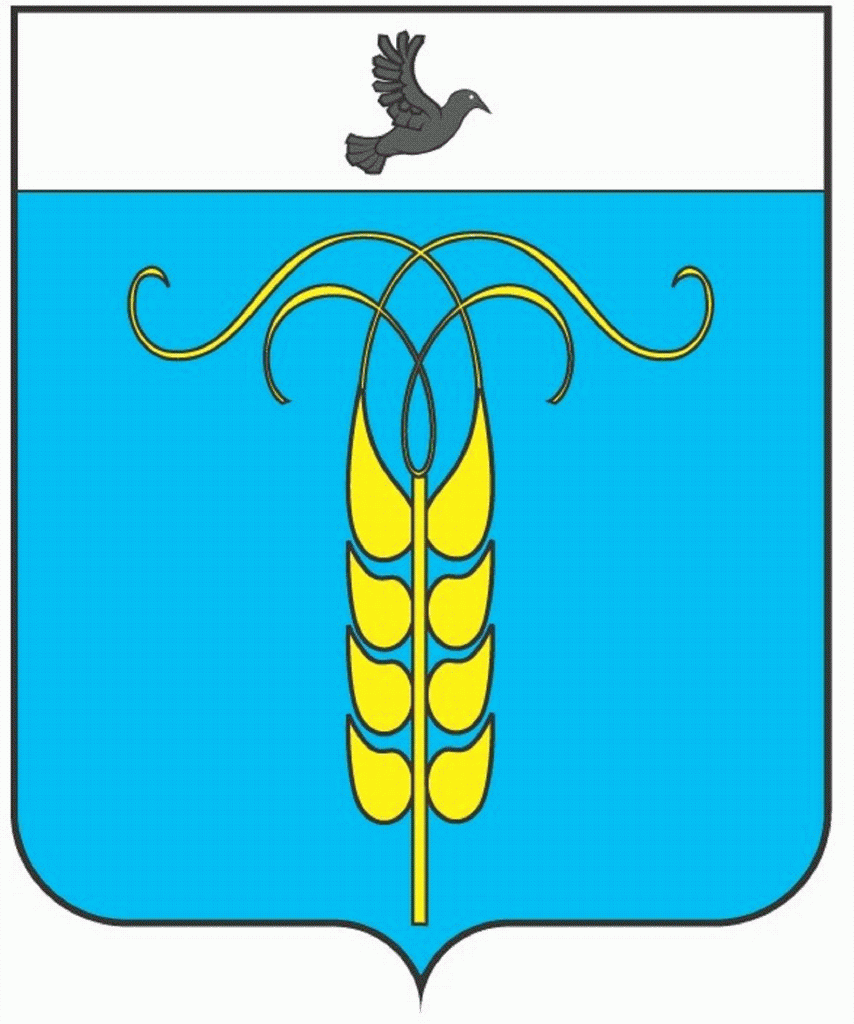                                                                                                                                                                                                                                   (тыс. рублей)Показатели2020 год (первоначальный план)2020 год (уточненный план)2021 годТемп роста к первоначальному плану 2020 г., %2022 годТемп роста к 2021 г., %2023 годТемп роста к 2022 г., %Доходы, из них:1 174 9461 247 8901 216 0151031 124 957931 141 540101Налоговые и неналоговые263 233263 410271 449103289 971110306 866103Безвозмездные поступления911 713984 480944 566103825 98687834 674101Расходы1 173 5301 406 8101 216 0151031 124 957931 141 540101Дефицит/профицит (+/-)1 416- 158 9200-0-0-